Mời tham gia Hội thảo về thị trường Myanmar tháng 12/2022 Mặc dù Myanmar đang trải quá một số biến động, ảnh hưởng tới phát triển kinh tế chung và thương mại nước này, cũng như với Việt Nam, Myanmar vẫn được đánh giá là thị trường tiềm năng đối với nhiều mặt hàng Việt Nam, trong đó có vật liệu xây dựng, đồ dùng gia đình, đồ điện…Nhằm hỗ trợ doanh nghiệp tiếp cận với các thông tin, quy định cập nhật về thị trường và hỗ trợ giải đáp các vướng mắc, tháo gỡ khó khăn xuất khẩu sang thị trường Myanmar, Thương vụ, Đại sứ quán Việt Nam tại Myanmar phối hợp với các đơn vị và doanh nghiệp liên quan tổ chức Hội thảo về thị trường Myanmar, cụ thể:Thời gian: 09h-12h00 (Việt Nam), ngày 29/12/2022Địa điểm:  Trực tuyến và trực tiếpChương trình: CHƯƠNG TRÌNHPHIÊN TƯ VẤN XUẤT KHẨU SANG THỊ TRƯỜNG MYANMAR		Thời gian	: Thứ Năm, ngày 29/12/2022 (giờ Hà Nội, GMT+7)		Địa điểm	: Trực tiếp và trực tuyến (ZOOM) Cơ quan tổ chức: Thương vụ Việt Nam tại MyanmarThương vụ, ĐSQ Việt Nam tại Myanmar trân trọng kính mời Quý Doanh nghiệp có nhu cầu đăng ký tham gia các buổi Hội thảo nêu trên theo mẫu kèm theo tại đây :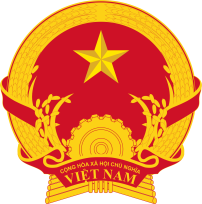 THƯƠNG VỤ VIỆT NAM TẠI MYANMARĐƠN ĐĂNG KÝ THAM GIAChương trìnhHội thảo giao thương thị trường MyanmarHình thức: Trực tiếp và Trực tuyếnThị trường Myanmar ( Thời gian: Ngày 29/12/2022)Ngành hàng tư vấn trọng tâm: Thiết bị điện,, máy móc, thiết bị, vật liệu xây dựng…Hình thức tham gia:  Trực tiếp tại Hội trường              Trực tuyếnCâu hỏi / Vấn đề cần tư vấn Thời hạn đăng ký: 12h00 Thứ Hai, ngày 26 tháng 12 năm 2022.		       .……….., ngày…. tháng…. năm 2022             Thủ trưởng đơn vị             (Ký tên, đóng dấu)Quý Doanh nghiệp vui lòng đăng ký và gửi (kèm theo câu hỏi nếu có) về Thương vụ trước ngày 26/12/2022. Thông tin thêm, xin liên hệ: Email: mm@moit.gov.vn; vnmmcommerce@gmail.com; Phone: +959666225577; Viber/Zalo +84961861698Trân trọng thông báo và cảm ơn sự hợp tác của Quý Doanh nghiệp./.	Nguồn: Thương vụ Việt Nam tại MyanmarTHƯƠNG VỤ VIỆT NAM TẠI MYANMARPHIÊN TOÀN THỂ Lĩnh vực tư vấn trọng tâm: Thiết bị điện,, máy móc, thiết bị, vật liệu xây dựng…PHIÊN TOÀN THỂ Lĩnh vực tư vấn trọng tâm: Thiết bị điện,, máy móc, thiết bị, vật liệu xây dựng…9:00 – 9:30Mở phòng Phiên tư vấn; Đón tiếp đại biểu9:30 – 9:40Phát biểu dẫn đềÔng Nguyễn Đương Kiên - Phụ trách Thương vụ tại Myanmar9:40 – 10:10Thông tin về thị trường Myanmar và các quy định xuất nhập khẩu đáng lưu ý  Ông Nguyễn Đương Kiên, Thương vụ Việt Nam tại Myanmar10:10 – 10:30Tình hình kinh doanh, đầu tư tại thị trường MyanmarÔng Nguyễn Văn Bẩy - Đại diện AVIM, BIDV Yangon10:30 – 11:30Hỏi - Đáp : Đại diện doanh nghiệp và Diễn giả11:30Kết thúc Phiên toàn thểPHIÊN TƯ VẤN RIÊNG:  13:30 – 17:30 (Phiên tư vấn riêng theo từng nhóm hoặc từng doanh nghiệp cụ thể)PHIÊN TƯ VẤN RIÊNG:  13:30 – 17:30 (Phiên tư vấn riêng theo từng nhóm hoặc từng doanh nghiệp cụ thể)Tên đơn vị:    Tên đơn vị:    Địa chỉ:Địa chỉ:Địa chỉ:Địa chỉ:Mã số thuế:Mã số thuế:Mã số thuế:Điện thoại:E-mail:E-mail:E-mail:Website:Nhân sự tham dự Họ tên:Chức vụ:                                            Điện thoại:                  Nhân sự tham dự Họ tên:Chức vụ:                                            Điện thoại:                  Nhân sự tham dự Họ tên:Chức vụ:                                            Điện thoại:                                                     Email:Loại hình tổ chức DN Nhà nước  DN tư nhân 	    DN có vốn đầu tư nước ngoài  Tổ chức xúc tiến thương mại 	    DN Nhà nước  DN tư nhân 	    DN có vốn đầu tư nước ngoài  Tổ chức xúc tiến thương mại 	    DN Nhà nước  DN tư nhân 	    DN có vốn đầu tư nước ngoài  Tổ chức xúc tiến thương mại 	   Loại hình kinh doanh Sản xuất  	       Xuất khẩu 	    Nhập khẩu 	 Khác Sản xuất  	       Xuất khẩu 	    Nhập khẩu 	 Khác Sản xuất  	       Xuất khẩu 	    Nhập khẩu 	 KhácSố lượng lao động:Số lượng lao động:Số lượng lao động:Số lượng lao động:Ngành hàng kinh doanh chính: Ngành hàng kinh doanh chính: Ngành hàng kinh doanh chính: Ngành hàng kinh doanh chính: 